Name of Institute: INDUS UNIVERSITY- IISHLS (Institute of science Humanities and liberal studies)Name of Faculty: Dr. Anokhi shahMedical writingCourse code: UCR0503Course name: B.SC CLINICAL RESEARCH AND HEALTHCARE MANAGEMENTPre-requisites:  Basic understanding and knowledge of clinical researchCredit points: 3 creditsOffered Semester: Course CoordinatorFull Name:Dr. Anokhi shahDepartment with siting location: 4thfloor Bhawar building, class 11Telephone: 9974702063	Email:anokhishah.cr@indusuni.ac.inConsultation times:Monday to Friday 3 to 4 pm	Course LecturerFull name:Dr.Anokhi shahDepartment with siting location: 4thfloor Bhawar building, class 11Telephone: 9974702063	Email:Anokhishah.cr@indusuni.ac.inConsultation times: Monday to Friday 3 to 4 pm	Students will be contacted throughout the Session via Mail with important information relating to this Course. Course ObjectivesBy participating in and understanding all facets of this Course a student will:To know about on Medical WritingCourse Outcomes (CO)After successful completion of course, student will able to understand,Creating documents for medical records & reference retrievalTo understand the different aspects of medical writingTo be familiar with the different formats of writing scientific articles.Course Outline(Key in topics to be dealt)Course Content:Unit 1: Introduction to medical writing 							Article Writing: Introduction,  Good Publication Practices, Documentation Standards, Article types: Overview of scientific articles, Reviews, Research articles, systematic review, meta analysis, commentary, letter to editor, editorials, etc.Writing article 	: Literature search and pubmed search, Article writing : Exercises and examples, Article submission, selecting target journal, Letter writing for editorial process, Reviewing, editing and publishing
Unit 2: Software for medical writing 							Referencing software, article writing software, and plagiarism softwareUnit 3: Guidelines for medical writing 							Duties of Author, Authorship dispute, Editor, Reviewer, etc., Guidelines of ICMJE and other bodiesGuidelines and Checklists of relevant to medical writing in diverse medical fraternities, Publication EthicsJournal quality and impact assessment of article, Common technical document (CTD) dossier writingUnit 4: Documents in Clinical Research 							Clinical study report, Grant proposal, Leave behind literature, Pharmacovigilance writing: ICSR, SAE reporting, Narratives, PSUR, DSUR, etc.. Method of deliveryFace to face lecturesPPT/Video presentation/Class activitiesArticle presentationSeminar presentationStudy time3 hours/weekBlooms Taxonomyand Knowledge retention(For reference)(Blooms taxonomy has been given for reference) 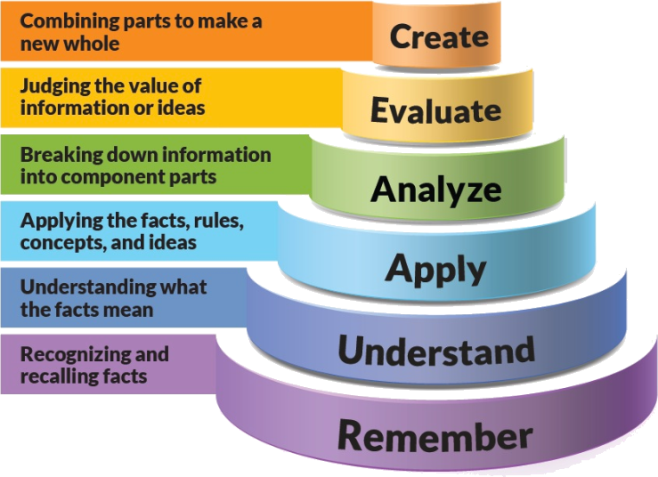 Figure 1: Blooms Taxonomy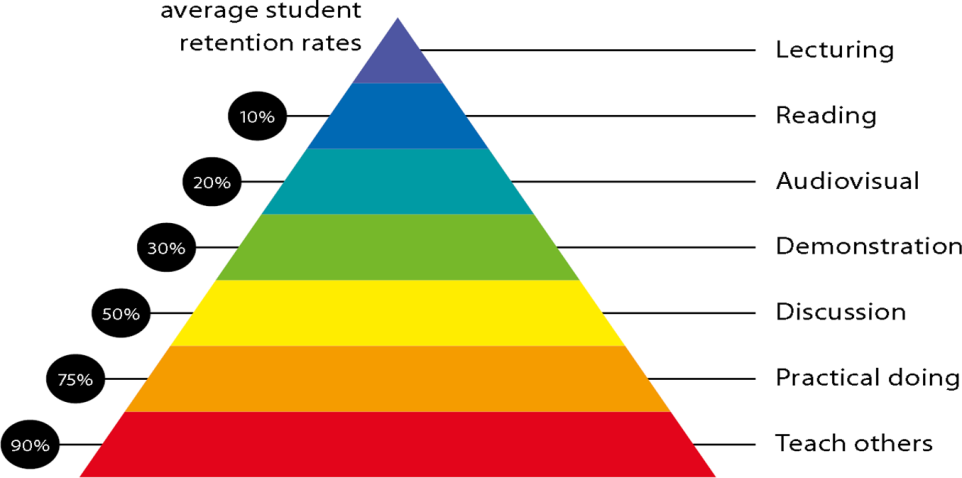 Figure 2: Knowledge retentionGraduate Qualities and Capabilities covered (Qualities graduates harness crediting this Course)Practical work:Document preparationCase studies in clinical trialsLecture/tutorial times(Give lecture times in the format below)Attendance RequirementsThe University norms states that it is the responsibility of students to attend all lectures, tutorials, seminars and practical work as stipulated in the Course outline. Minimum attendance requirement as per university norms is compulsory for being eligible for mid and end semester examinations.Details of referencing system to be used in written workBradford Hill A. Logical order for a scientific paper. BMJ; 2: 870, 1965. Gustavii B. How to write and illustrate a scientific paper. Cambridge Univ P.BMA Text booksAsher R. How to present your article. BMJ, 2: 502, 1958. Stephen Lock Thornes’s better medical writing, Pitmen Medical, 2nd Ed. 6. 1977. Fraser HS. Writing a scientific paper. West Indian Med J; 44 (4): 114-24, 1995. Additional MaterialsNotes and PPT assessment guidelinesYour final course mark will be calculated from the following:Assessment guidelinesMid sem exam 40 marks                                                 		Attendance 05 marks                                          	Presentation 05 marks                                          	Assignment 1 05 marks                                                            	Assigment 2 05 marks                                                                 	Final exam 40 marksSUPPLEMENTARY ASSESSMENTStudents who receive an overall mark less than 40% in mid semester or end semester will be considered for supplementary assessment in the respective components (i.e mid semester or end semester) of semester concerned. Students must make themselves available during the supplementary examination period to take up the respective components (mid semester or end semester) and need to obtain the required minimum 50% marks to clear the concerned components.Practical Work Report/Laboratory Report:A report on the practical work is due the subsequent week after completion of the class by each group.Late WorkLate assignments will not be accepted without supporting documentation.  Late submission of the reports will result in a deduction of -% of the maximum mark per calendar dayFormatAll assignments must be presented in a neat, legible format with all information sources correctly referenced.  Assignment material handed in throughout the session that is not neat and legible will not be marked and will be returned to the student.Retention of Written WorkWritten assessment work will be retained by the Course coordinator/lecturer for two weeks after marking to be collected by the students. University and Faculty PoliciesStudents should make themselves aware of the University and/or Faculty Policies regarding plagiarism, special consideration, supplementary examinations and other educational issues and student matters. Plagiarism - Plagiarism is not acceptable and may result in the imposition of severe penalties.   Plagiarism is the use of another person’s work, or idea, as if it is his or her own - if you have any doubts at all on what constitutes plagiarism, please consult your Course coordinator or lecturer. Plagiarism will be penalized severely. Do not copy the work of other students. Do not share your work with other students (except where required for a group activity or assessment).Course schedule(subject to change)(Mention quiz, assignment submission, breaksetc.as well in the table under the Teaching Learning Activity Column)General Graduate QualitiesSpecific Department of ______Graduate CapabilitiesInformedHave a sound knowledge of an area of study or profession and understand its current issues, locally and internationally. Know how to apply this knowledge. Understand how an area of study has developed and how it relates to other areas.1 Professional knowledge, grounding & awareness:Student will be able to learn regarding different application of clinical Data management, startup phase and process of data Management.Independent learnersEngage with new ideas and ways of thinking and critically analyze issues. Seek to extend knowledge through ongoing research, enquiry and reflection. Find and evaluate information, using a variety of sources and technologies. Acknowledge the work and ideas of others.2 Information literacy, gathering & processingStudent will be able to learn and createDifferent CRF designing and application could be done in different phases of trial.Problem solversTake on challenges and opportunities. Apply creative, logical and critical thinking skills to respond effectively. Make and implement decisions. Be flexible, thorough, innovative and aim for high standards.4 Problem solving skillsStudent will be able to learn problem solving skill by solving queries in project and can use easy software Handling.Effective communicatorsArticulate ideas and convey them effectively using a range of media. Work collaboratively and engage with people in different settings. Recognize how culture can shape communication.5 Written communicationEffective communicatorsArticulate ideas and convey them effectively using a range of media. Work collaboratively and engage with people in different settings. Recognize how culture can shape communication.6 Oral communicationEffective communicatorsArticulate ideas and convey them effectively using a range of media. Work collaboratively and engage with people in different settings. Recognize how culture can shape communication.7 TeamworkStudents can learn in industry with practical approach and in team work with user department and in collaboration with different stakeholders.ResponsibleUnderstand how decisions can affect others and make ethically informed choices. Appreciate and respect diversity. Act with integrity as part of local, national, global and professional communities. 10 Sustainability, societal & environmental impactStudents can understand importance of data and application finally in drug research In the Pharmaceutical industry.Subject : Medical WritingSubject : Medical WritingSubject : Medical WritingSubject : Medical WritingSubject : Medical WritingSubject : Medical WritingSubject : Medical WritingSubject : Medical WritingSubject : Medical WritingSubject : Medical WritingProgram : B.Sc-Clinical Research and Healthcare ManagementProgram : B.Sc-Clinical Research and Healthcare ManagementProgram : B.Sc-Clinical Research and Healthcare ManagementSubject Code : UCR0503Subject Code : UCR0503Subject Code : UCR0503Semester : VSemester : VSemester : VSemester : VTeaching SchemeTeaching SchemeTeaching SchemeExamination Evaluation SchemeExamination Evaluation SchemeExamination Evaluation SchemeExamination Evaluation SchemeExamination Evaluation SchemeExamination Evaluation SchemeLectureTutorialPracticalCreditsUniversity Theory ExaminationUniversity Practical ExaminationContinuous Internal Evaluation (CIE)- TheoryContinuous Internal Evaluation (CIE) - PracticalTotalTotal30034060100100Week # Topic & contents Topic & contents Topic & contents CO AddressedCO AddressedTeaching Learning Activity (TLA)Weeks 1Article Writing: Introduction,  Good Publication PracticesArticle Writing: Introduction,  Good Publication PracticesArticle Writing: Introduction,  Good Publication PracticesPresentation materialPresentation materialPPT/NotesWeeks 2Writing article 	: Literature searchWriting article 	: Literature searchWriting article 	: Literature searchPresentation materialPresentation materialPPT/NotesWeek 3plagiarism softwareplagiarism softwareplagiarism softwarePresentation materialPresentation materialPPT/NotesWeek 4Common technical document (CTD) dossier writingCommon technical document (CTD) dossier writingCommon technical document (CTD) dossier writingPresentation materialPresentation materialPPT/NotesWeek 5Clinical study reportClinical study reportClinical study reportPresentation materialPresentation materialPPT/NotesWeek 6PSURPSURPPT/NotesPPT/NotesWeek 7DSURDSURPresentation materialPresentation materialPPT/NotesPPT/NotesWeek 8Article writing : Exercises and examples, Article submissionArticle writing : Exercises and examples, Article submissionPresentation materialPresentation materialPPT/NotesPPT/NotesWeek 9SAE reportingSAE reportingPresentation materialPresentation materialPPT/NotesPPT/NotesWeek 10Good Publication PracticesGood Publication PracticesPresentation materialPresentation materialPPT/NotesPPT/NotesWeek 11Journal quality and impact assessment of articleJournal quality and impact assessment of articlePresentation materialPresentation materialPPT/NotesPPT/NotesWeek 12ICSRICSRPresentation materialPresentation materialPPT/NotesPPT/Notes